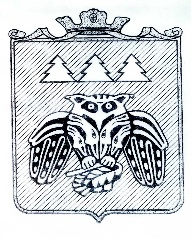 ПОСТАНОВЛЕНИЕадминистрации муниципального образования муниципального района «Сыктывдинский»                      «Сыктывдiн» муниципальнöй районын    муниципальнöй юкöнса администрациялöн              ШУÖМ от 21 августа 2017 года                                                                                                № 8/1460 О внесении изменений в приложение к постановлению   администрации   МО МР «Сыктывдинский»   от  13 ноября 2014 года  № 11/2260  «Об утверждении   муниципальнойпрограммы  «Создание условий для развития социальной сферы   муниципального образования муниципального района  «Сыктывдинский» на 2015-2020 годы»Руководствуясь частью 2 статьи 179 Бюджетного кодекса Российской Федерации, пунктом 9 части 1 статьи 17 Федерального закона от 6 октября 2003 года №131-ФЗ «Об общих принципах организации местного самоуправления в Российской Федерации», постановлением администрации муниципального образования муниципального района «Сыктывдинский» от 24 июля 2017 года № 7/1281 «Об итогах социально-экономического развития МО МР «Сыктывдинский» за 1 полугодие 2017 года в рамках реализации муниципальных программ», администрация муниципального образования муниципального района «Сыктывдинский»ПОСТАНОВЛЯЕТ:Внести в приложение 1  к постановлению администрации  МО МР «Сыктывдинский»  от 13 ноября 2014 года № 11/2260  «Об утверждении   муниципальной программы  «Создание условий для развития  социальной сферы   муниципального образования муниципального района  «Сыктывдинский»  на 2015-2020 годы» изменения и дополнения согласно приложению.2. Контроль  за исполнением  настоящего постановления возложить на заместителя руководителя администрации муниципального района (Федюнева А.И.).3.  Настоящее постановление вступает в силу со дня его официального опубликования.Первый заместитель руководителяадминистрации муниципального района                                                         Л.Ю. Доронина                                                                                                    Приложение к постановлению администрации  МО МР «Сыктывдинский»     от 21августа 2017 года № 8/ 1460   Изменения в приложение 1 к постановлению администрации   МО МР   «Сыктывдинский»  от 13 ноября 2014 года № 11/2260  «Об утверждении   муниципальнойпрограммы  «Создание условий для развития  социальной сферы   МО МР  «Сыктывдинский»  на 2015-2020 годы»Число  «7» столбца «2017» строки 4 «Количество ТОСов на территории района» подпрограммы 2 «Поддержка социально ориентированных некоммерческих организаций в МО МР «Сыктывдинский» на 2015-2020 годы»  Приложения 1 «Сведения о показателях (индикаторах) муниципальной программы, подпрограмм муниципальной программы и их значениях»  к муниципальной программе «Создание условий для развития социальной сферы МО МР «Сыктывдинский» на 2015-2020 годы»  заменить на число  «13».Число «315» столбца «2017» строки 7 «Количество лиц старшей возрастной группы, участвующих в спортивно-культурных мероприятиях» подпрограммы 5 «Старшее поколение на территории МО МР «Сыктывдинский» на 2015-2020 годы»  Приложения 1 «Сведения о показателях (индикаторах) муниципальной программы, подпрограмм муниципальной программы и их значениях»  к муниципальной программе «Создание условий для развития социальной сферы МО МР «Сыктывдинский» на 2015-2020 годы»  заменить на число «615».Строку 3 «Доля ветеранов Великой Отечественной войны, не имеющих оснований в соответствии с Указом Президента РФ «Об обеспечении жильем ветеранов Великой Отечественной войны 1941-1945 годов», проживающих на территории Сыктывдинского района и получивших социальную поддержку к общему количеству граждан, обратившихся и имеющих право на получение данной поддержки» подпрограммы 5 «Старшее поколение на территории МО МР «Сыктывдинский» на 2015-2020 годы»  Приложения 1 «Сведения о показателях (индикаторах) муниципальной программы, подпрограмм муниципальной программы и их значениях»  к муниципальной программе «Создание условий для развития социальной сферы МО МР «Сыктывдинский» на 2015-2020 годы»  считать строкой 9.   